Ecco il testo integrale del discorso tenuto da Gabriele D’Annunzio il 13 maggio 1915, in una piazza romana."Compagni, non è più tempo di parlare ma di fare; non è più tempo di concioni ma di azioni, e di azioni romane. Se considerato è come crimine l'incitare alla violenza i cittadini, io mi vanterò di questo crimine, io lo prenderò sopra me solo. Se invece di allarmi io potessi armi gettare ai risoluti, non esiterei: né mi parrebbe di averne rimordimento (rimorso - Ndr). Ogni eccesso della forza è lecito, se vale ad impedire che la Patria si perda. Voi dovete impedire che un pugno di ruffiani e di frodatori riesca ad imbrattare e a perdere l'Italia. Tutte le azioni necessarie assolve le legge di Roma.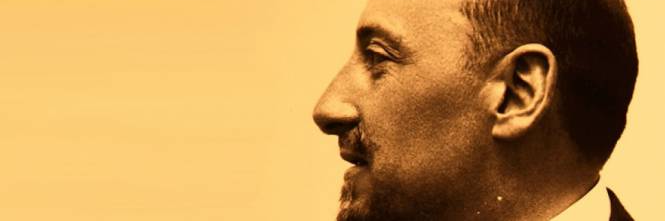 Ascoltatemi: Intendetemi. Il tradimento è oggi manifesto. Non ne respiriamo soltanto l'orribile odore, ma ne sentiamo già tutto il peso obbrobrioso. Il tradimento si compie in Roma, nella città dell'anima, nella città di vita! Nella Roma vostra si tenta di strangolare la Patria con un capestro prussiano maneggiato da quel vecchio boia labbrone le cui calcagna di fuggiasco sanno la via di Berlino. In Roma si compie l'assassinio. E se io sono il primo a gridarlo, e se io sono il solo, di questo coraggio voi mi terrete conto domani...Udite! Noi siamo sul punto d'esser venduti come una greggia infetta. Su la nostra dignità umana, su la dignità di ognuno, su la fronte di ognuno, su la mia, su la vostra, su quella dei vostri figli, su quella dei non nati, sta la minaccia d'un marchio servile.Chiamarsi italiano sarà nome di rossore, nome da nascondere, nome da averne bruciate le labbra...Questo vuol far di noi il mestatore di Dronero (Giolitti; “mestatore” è che fa intrighi, Ndr), intruglio osceno, contro il quale un gentiluomo di chiarissimo sangue romano, Onorato Caetani, or è molt'anni, scoccò un epigramma crudele... Questo vuol fare di noi quell'altro ansimante leccatore di sudici piedi prussiani, che abita qui presso; contro il quale la lapidazione e l'arsione, subito deliberate e attuate, sarebbero assai lieve castigo.Questo di noi vuol fare la loro seguace canaglia. Questo non faranno. Voi me ne state mallevadori (garanti, Ndr), Romani. Giuriamo, giurate che non preverranno.Il vostro sangue grida. La vostra ribellione rugge. Finalmente voi vi ricordate della vostra origine. La storia vostra si fece forse nelle botteghe dei rigattieri e dei cenciaiuoli? Le bilance della vostra giustizia crollavano forse dalla banda ov'era posto un tozzo da maciullare, un osso da rodere? Il vostro Campidoglio era forse un banco di barattatori e di truffardi? La gloria? vi s'affaccendava e ciangottava da rivendugliola?Non ossi, non tozzi, non cenci, non baratti; non truffe. Basta! Rovesciate i banchi! Spezzate le false bilance! Stanotte su noi pesa il fato romano; stanotte su noi pesa la legge romana. Accettiamo il fato, accettiamo la legge.Imponiamo il fato, imponiamo la legge!Le nostre sorti non si misurano con la spanna del merciaio, ma con la spada lunga. Però con bastone e col ceffone, con la pedata e col pugno si misurano i manutengoli e i mezzani, i leccapiatti e i leccazampe dell'ex-cancelliere tedesco che sopra un colle quirite fa il grosso Giove trasformandosi a volta a volta in bue tenero e in pioggia d'oro. Codesto servidorame di bassa mano teme i colpi, ha paura delle busse, ha spavento del castigo corporale. Io ve li raccomando. Vorrei poter dire: io ve li consegno. I più maneschi di voi saranno della città e della salute pubblica benemeritissimi. Formatevi in drappelli, formatevi in pattuglie civiche; e fate la ronda, ponetevi alla posta per catturarli. Non una folla urlante, ma siate una milizia vigilante. Questo vi chiedo. Questo è necessario. È necessario che non sia consumato in Roma l'assassinio della Patria. Voi me ne state mallevadori, o Romani. Viva Roma Vendicatrice !".